Bonsucro Sugarcane Pathway: creating a collective pathway for GHG mitigation by establishing science-based targets in the sugarcane sectorINSTRUCTIONS FOR PUBLIC CONSULTATIONIntroductionFollowing the same structure as the Science-based Targets Initiative’s existing FLAG (Forest, Land and Agriculture) criteria, we aim to produce guidance on setting science-based mitigation targets for companies that operate within the sugarcane value chain and a tool to help them do so. The tool and its guidance will be available on our website as an Excel spreadsheet for any company to download and will also be embedded into Bonsucro Calculator for certified operators to use as well. The pathway will cover all sources of greenhouse gas emissions from sugarcane production (agriculture phase only), as well as carbon removals on sugarcane plantations.For more information, please do visit our project webpage.The Public ConsultationWe have run pilots where we tested various aspects of the tool and the interpretation of its guide with a range of companies that operate within the sugarcane value chain and, from that process, we have extracted learnings and opportunities to further improve the tool and the guide. We now would like to open a public consultation process aiming at collecting feedback from the wider audience in relation to our climate target-setting tool and guide. The official channel to receive feedback for the public consultation is through this online survey.We expect you to complete the survey by August 5th, 2023.We would like to request your feedback on five main themes:1-Identification Details2-General Aspects3-Data Requirements and Data Gathering4-Overall Usability of the Guide and Tool5-Climate Plans and Next StepsTo complete the feedback survey, we are sharing the Sugarcane Mitigation Pathway with you, which is composed of 2 documents.Sugarcane Mitigation Pathway Target-setting Tool (Excel)Target-setting Guide (Word)We expect you to read the guide and complete the tool accordingly and provide us your feedback through the completion of the online survey.Sugarcane Mitigation Pathway – Target-setting GuideAttached you will find the Target-setting Guide intended to provide a description of the model embedded into the tool and how this has been computed.Sugarcane Mitigation Pathway – Target-setting Tool Attached you will find an Excel based Target-setting Tool intended to calculate the FLAG (Forest, Land and Agriculture) specific mitigation pathway for sugarcane based on a chosen baseline year GHG emissions portfolio. The tool offers the capacity to determine near term (2030) and long term (2050) FLAG emissions targets for your supply chain or owned operations. The tool incorporates emissions data directly collected by your GHG accounting activities or default emissions inventory values in the absence of primary data. Data Requirements/GatheringDetailed instructions for entering data are outlined in the attached Target-setting Guide.If you are a company from the supply-side (farmers and mills), your farm emissions can be obtained by using the outputs of the latest Bonsucro Calculator (version 5.1.4) related to the Bonsucro Production Standard version 5.1, as follows. Previous versions of the Calculator may also be used, if the case.Your total farm emissions (Land Management and LUC) per ton of cane are given by your final output of the indicator 3.2.2 (The operator shall ensure that GHG emissions per tonne of cane are below the metric threshold of 40 kg CO2 eq/t cane) at the P3 Agric tab, row 219 of the Bonsucro Calculator, as shows the print screen below.The Bonsucro Calculator also gives you the Land Management-related emissions per ton of cane (row 211) as well as your LUC emissions per ton of cane (row 217). Please make the necessary conversions to use these numbers for the pathway’s target-setting tool, e.g., multiply it by your total sugarcane production to get the total gross farm emissions, if the case.For Bonsucro certified operators, please note that the numbers from your audited Bonsucro calculator only concern your Bonsucro unit of certification. In case you wish to know your total farm emissions (ideal scenario for the use of the pathway), you can complete the Bonsucro Calculator with data regarding 100% of your cane supplying area and use the outputs of indicator 3.2.2 in the same way as explained above.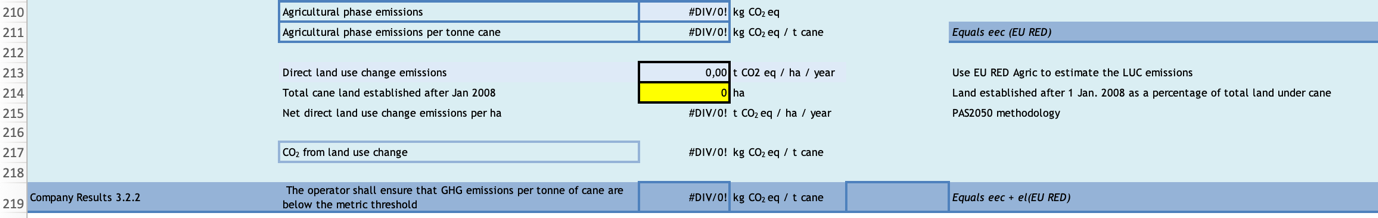 If you are a company from the demand-side (traders and buyers), you can use your scope 3 emissions related to your procurement of your sugarcane-derivative following the instructions of the draft Target-setting guide (step 3).For companies who do not have a carbon inventory in place and no primary data, default GHG emissions values are provided in the Target-setting Tool for use in select geographies.Next StepsPlease do read the Target-setting Guide, complete the Target-setting Tool according to the Guide and complimentary instructions of this document, and do share your feedback with us through this online survey by August 5th, 2023. The transcription of the survey’s questions is reproduced below in Annex 1 to ease your work. We won’t accept responses submitted in formats other than the online survey. Please note that the online survey has also a “Save and continue later” function and is available in English, Spanish and Portuguese.In August and September, Bonsucro and Quantis will work on applying the suggestions that will have come from the pilots and public consultation to improve the tool and guide. The final pathway’s tool and guide are planned to be officially launched by the end of October.Livia Ignácio (livia@bonsucro.com) will remain your main focal point in case you have questions throughout the pilot exercise.ANNEX 1 – TRANSCRIPTION OF PUBLIC CONSULTATION ONLINE SURVEYBonsucro sugarcane pathway – Public Consultation survey
Creating a collective pathway for GHG mitigation by establishing science-based targets in the sugarcane sectorDear companies,Many thanks for your interest in getting involved with the draft of Bonsucro sugarcane pathway - tool and guide.Here is the public consultation survey for you to complete and give us your feedback on the tool and guide.This survey is divided into 5 main parts:1-Identification Details2-General Aspects3-Data Requirements and Data Gathering4-Overall Usability of the Guide and Tool5-Climate Plans and Next StepsWe expect you to submit your feedback by August 5th, 2023.On the top right corner, you can select the language that best suits you (English, Spanish, Portuguese), and from the next page there will also be a “Save and continue later” function in case you would like to save your work and come back to the survey later.Please feel free to give answers to the opened questions in English, Spanish or Portuguese.In case you have questions, please do reach out to livia@bonsucro.com In case you would like to know more about the development of Bonsucro’s sugarcane pathway, please visit our project webpage and stay tuned with our latest updates.All responses will be kept confidential but will be referenced anonymously for our project reports. Click here to read our privacy policy.Thank you so much for your support!Identification Details1-Name: __________2-Email address: ___________3-Company: ___________4-Your company is a:( ) Supply-side actor (farmers, mills)( ) Demand-side actor (intermediaries, traders, buyers)5-Do you authorize us to use your individual responses for communication purposes?( ) Yes( ) NoGeneral Aspects6-What geographies did you test? ( ) World( ) Canada( ) USA( ) Mexico( ) Central America( ) Brazil( ) Rest of South America( ) Western Europe( ) Central Europe( ) Ukraine region( ) Turkey( ) Northern Africa( ) Western Africa( ) Eastern Africa( ) South Africa( ) Rest of Southern Africa( ) Russia region( ) Central Asia( ) Middle East( ) Southeast Asia( ) Indonesia region( ) India( ) Rest of South Asia( ) China region( ) Korea( ) Japan( ) Oceania7-What volume of sugarcane (in tons) did you input into the tool?________________(number format)8-What was your Total Abatement (%) obtained through the pathway modeled using the tool? Please do separate decimals with a dot (e.g. 3.5%), if the case.________________(%)9-Did you experience any errors or input warnings from the data you provided?( ) Yes( ) No10-Any comments on the questions above?________________(text)Data Requirements and Data Gathering11-Does the guide provide enough explanation for how to use the Target-setting Tool to produce an impact estimate? ( ) Yes( ) No12-Does the guide clearly explain what data will be needed to use the tool? ( ) Yes( ) No13-Is there anything that could be improved in the guide?________________(text)14-Were you able to gather the needed data inputs to use the tool? ( ) Yes( ) No15-If Yes: What level of effort did it take to obtain this data? 
(1 = easy, 10 = very difficult).  ________
(number from 1 to 10)16-If No: What aspects did you find difficult?  ________
(text)17-Were you able to successfully integrate emissions estimates from the Bonsucro Calculator into the mitigation pathway tool? This question is mostly applicable to mills and farmers.( ) Yes( ) No( ) Not applicable18-If Yes: What level of effort did it take to obtain this data? 
(1 = easy, 10 = very difficult)________
(number from 1 to 10)19-If No: What aspects did you find difficult?  ________
(text)20-Were you able to gather the needed data inputs to use the tool for your supply chain purchases? This question is mostly applicable to traders and buyers of sugarcane derivatives such as sugar, ethanol, bioplastics, bioenergy, among others.( ) Yes( ) No( ) Not applicable21-If Yes: What level of effort did it take to obtain this data? 
(1 = easy, 10 = very difficult)________
(number from 1 to 10)22-If No: What aspects did you find difficult?  ________
(text)Overall Usability of the Guidance and Tool23-On a scale of 1-10 (1 being very easy and 10 being very hard) how difficult was it to use this pathway tool? ________
(number from 1 to 10)24-Was the information presented in a format in the tool that was simple to interpret?( ) Yes( ) No25-Are there specific improvements we should consider on the Tool and/or Guide? 
( ) Yes( ) No26-Please comment your previous answers.________
(text)Climate Plans and Next Steps27-Does your company already have commitments related to climate action?( ) Yes( ) NoIf Yes: 28-Are these commitments public?( ) Yes( ) No29-Please do tell us more about these commitments - please do include public links, where available.________
(text)30-What specific support you would like to receive from Bonsucro to help you achieve your climate commitments?________
(text)If No:31-Is your company interested in making climate commitments?( ) Yes( ) No32-Please do tell us more about your plans related to climate action.________
(text)33-What specific support you would like to receive from Bonsucro to help you on this journey?________
(text)34-How is your company currently working with the sugarcane value chain to tackle climate change? The sugarcane value chain is composed by supply-side actors, such as sugarcane farmers and mills, as well as by demand-side actors such as intermediaries, traders and buyer companies of sugar, ethanol, molasses, bioenergy and any other sugarcane-derivative, from various sectors such as consumer goods, packaging, bioplastics, among others.( ) Measurement of GHG emissions related to sugarcane operations and/or procurement of sugarcane derivatives.( ) Programs with sugar/ethanol/sugarcane/sugarcane-derivatives suppliers to reduce their GHG emissions.( ) Definition completed or underway of FLAG-SBTi target for scope 1 and 2( ) Definition completed or underway of FLAG-SBTi target for scope 3( ) Climate-related projects with the sugarcane sector or sugarcane-derivatives supply chain( ) No specific initiative so far( ) Others, please describe: __________35-The Bonsucro science-based sugarcane mitigation pathway will be applicable to any company that wants to establish its GHG mitigation target related to its sugarcane operations or procurement of sugarcane derivatives such as sugar, ethanol, molasses, etc.After the Bonsucro pathway (target setting tool + guidance) is delivered towards October 2023, how does your company intend to work with it going forward?( ) We intend to use the Bonsucro pathway with real/updated data and set a public GHG mitigation target ( ) We intend to use the Bonsucro pathway with real/updated data and establish an internal target, but without disclosing it publicly( ) We don't intend to use the Bonsucro pathway and we have been participating on the initiative just to gain insight and learning.( ) We don't intend to set any GHG mitigation targets in the next 2 years.( ) Others, please describe: __________